Points PrincipauxRenforcement de capacités des enquêteurs pour une amélioration des enquêtes ;Trente-sept missions d’investigations effectuées et dix trafiquants identifiés ; Rencontres avec des journalistes.InvestigationsIndicateurs :Durant le mois de février 2021, le département d’investigations a mené trente-sept enquêtes et identifié dix trafiquants dans les préfectures du Golfe et du grand Lomé, dans les préfectures du pays. Aucune de ces pistes n’a conduit à la réalisation d’une opération d’arrestation.OpérationsIndicateurs :Aucune arrestation n’a été réalisée au cours du mois de février 2021. Nous enregistrons néanmoins d’intéressantes pistes dont le suivi se fait de façon régulière.JuridiqueAu cours de la période allant du 1er au 28 février 2021, le département juridique a connu d’intenses activités aussi bien sur le terrain qu’au bureau. Sur le terrain, deux rencontres ont été effectuées: une avec le chef de la brigade douanière du port de Lomé et l’autre avec le Directeur Exécutif de l’ONG Jeunes Volontaires pour l’Environnement (JVE). Au bureau, le département juridique a actualisé les fichiers juridiques usuels et mis à jour l’ICS juridique qui a par la suite, été envoyé à la coordination. Indicateurs :Ce mois-ci, le département juridique a également effectué les tâches suivantes : Faire des sessions de renforcement de capacités des enquêteurs pour une amélioration des enquêtes :Tenir une réunion avec le Directeur Exécutif de l’ONG Jeunes Volontaires pour l’Environnement ;Tenir une rencontre avec le Chef de brigade douanière du Port de Lomé ;Mettre à jour l’ICS juridique puis l’envoyer à la coordination ;Rédiger le rapport de mission de formation au CCU et l’envoyer à la coordination ;-	Faire des sessions de renforcement de capacités des enquêteurs pour une amélioration des enquêtes ;Faire des rencontres d’entretiens des candidats enquêteurs.MédiaIndicateurs :Au cours du mois de février 2021, quarante-trois pièces médiatiques ont été publiées par les médias nationaux et internationaux. Le responsable média a rencontré au cours de ce mois de février, des journalistes des médias locaux à Lomé. Les hommes des médias ont échangé avec le responsable média sur les objectifs et les activités d’EAGLE-Togo. Il a été surtout question au cours des différentes rencontres de redynamiser la collaboration pour cette nouvelle année 2021. Nous avions discuté à nouveau des objectifs du réseau EAGLE-Togo et faire connaître les ambitions du réseau et renforcer la confiance à la maison de la presse à Lomé. Ces rencontres ont été l’occasion pour certains journalistes d’apprendre et d’apprécier le rôle que remplit le réseau EAGLE pour protéger les espèces à travers l’application de la loi. Il a plus été question de rassurer les hommes des médias sur la franche collaboration et d’étoffer le carnet d’adresse. Cela nous a permis de discuter avec de nouveaux journalistes tant de la presse en ligne que des stations radio et presse écrite. Les discussions ont été fructueuses, car les hommes des médias ont indiqué leur disponibilité à nous accompagner afin de donner plus de visibilité aux activités du réseau EAGLE-Togo.Ci-dessous les liens des pièces médiatiques :6- ManagementIndicateurs :Le département management a coordonné les activités de tous les autres départements et fait des sessions de renforcement de capacités des enquêteurs pour une amélioration des enquêtes. Le département a tenu une rencontre avec le Chef de brigade douanière du Port de Lomé. Cette rencontre a pour objectif d’échanger sur les possibilités de collaborer avec la douane du Port Autonome de Lomé (PAL) pour que nous soyons informés des cas de saisie de contrebandes de faune à chaque fois que cela arrive, en vue de nous permettre d’assister pour apporter notre expertise juridique dans la procédure. L’autre rencontre avec le Directeur Exécutif de l’ONG Jeunes Volontaires pour l’Environnement, a pour but de demander au Directeur exécutif de nous faire des recommandations d’activistes dont il juge la qualité, et qu’on pourra tester avec les enquêteurs dont le recrutement est en cours. Des rencontres d’entretiens des candidats enquêteurs ont également été faits. L’objectif visé est d’avoir au moins 3 enquêteurs qui vont commencer leur test au mois de mars.   Relations extérieuresA part les activités de coordination des agents d’EAGLE-Togo sur le terrain, la coordination a tenu une rencontre avec le Chef de brigade douanière du Port de Lomé et l’autre avec le Directeur Exécutif de l’ONG Jeunes Volontaires pour l’Environnement. - ConclusionLe mois de février 2021 est marqué par des enquêtes qui se sont poursuivies à travers quelques préfectures du pays. Les activités que ce soit le département juridique, médias, investigation ou de l’économat, ont normalement continué de fonctionner malgré la COVID-19. Quarante-trois pièces médiatiques ont été publiées dans la presse nationale et internationale. Les enquêtes se sont poursuivies à travers le grand Lomé et dans les préfectures à l’intérieur du pays. Aucune opération d’arrestation n’a été faite. Le département juridique, à part l’organisation et le suivi des investigateurs dans leurs missions d’enquêtes sur le terrain, a également fait la mise à jour de l’ICS juridique. L’assistant au coordinateur a d’abord rencontré le Chef de brigade douanière du Port de Lomé et ensuite discuté avec le Directeur Exécutif de l’ONG Jeunes Volontaires pour l’Environnement. Il a aussi organisé des sessions de renforcement de capacités des enquêteurs pour une amélioration des enquêtes et fait  des rencontres d’entretiens des candidats enquêteurs. Nombre d’investigations menées37Investigations ayant abouti à une opération00Nombre de trafiquants identifiés ce mois-ci10Nombre d’opération réalisée00Nombre de trafiquants arrêtés00Nombre de trafiquants en fuite00Nombre de suivi d’audience (préciser le lieu et raison)01Au tribunal de Lomé pour le délibéré de l’affaire GAGNON Kodjo et autresNombre de trafiquants derrière les barreaux03Nombre de trafiquants en attente de procès ce mois-ci00Nombre de pièces médiatiques : 43Nombre de pièces médiatiques : 43Nombre de pièces médiatiques : 43Nombre de pièces médiatiques : 43Pièces télévisionPièces presse radioPièces presse InternetPièces presse écrite00122506https://www.dropbox.com/s/fv1a6m411nu5adz/canard%20763.pdf?dl=0https://lengagement.info/2021/02/23/togo-lhippopotame-toujours-en-danger/https://social-infos.com/index.php/2021/02/23/togo-lhippopotame-toujours-en-danger/https://mediatopnews.tg/index.php/2021/02/23/togo-lhippopotame-toujours-en-detresse/http://www.afrique-vision.com/singlepost-togo---lhippopotame-toujours-en-danger-5-778-3895http://afriktimes.com/togo-une-menace-pese-sur-lhippopotames/https://afrique-news.info/togo-lhippopotame-toujours-en-danger/https://www.alwihdainfo.com/Togo-L-hippopotame-toujours-en-danger_a100826.htmlhttps://www.vivafrik.com/2021/02/23/togo-lhippopotame-toujours-en-danger-a39717.htmlhttps://www.dropbox.com/s/yn3sia5jrfu036b/LE%20DIALOGUE%20213%20du%2024%20F%C3%A9vrier%202021.pdf?dl=0https://www.dropbox.com/s/jrwuvz8tl44w201/la%20manchette%200146%20DU%2024%20FEVRIER%202021.jpeg?dl=0http://togotimes.info/index.php/culture/item/7370-togo-l-hippopotame-toujours-en-danger.htmlhttp://impartialactu.info/togo-lhippopotame-toujours-en-danger/https://citoyeninfo.com/articles/togo___lhippopotame_toujours_chasse_pour_sa_viande_3e82e0-961.htmlhttps://mediaforce.info/2021/02/24/togo-lhippopotame-toujours-en-danger/https://vert-togo.com/lhippopotame-toujours-en-voie-dextinction-au-togo/https://www.guineemining.info/togo-lhippopotame-toujours-en-danger/https://togoactu24.com/lhippopotame-toujours-en-danger-au-togo/http://telegramme228.com/togo-l-hippopotame-toujours-en.htmlhttps://focusguinee.info/2021/02/23/togo-lhippopotame-toujours-en-danger/https://www.tchad24.com/2021/02/togo-lhippopotame-toujours-en-danger/https://ndiinfos.com/togo-lhippopotame-dans-le-viseur-des-trafiquants/https://macite.info/2021/02/24/togo-lhippopotame-une-espece-toujours-menacee/https://fr.allafrica.com/stories/202102240751.htmlhttps://www.wakatsera.com/togo-lhippopotame-toujours-en-danger/https://www.ladepechedabidjan.info/TOGO-l-hippopotame-toujours-en-danger_a27823.htmlhttps://www.continentmedia.fr/togo-lhippopotame-toujours-en-dangerhttp://www.lomebougeinfo.com/lome/togo-lhippopotame-toujours-en-danger/http://emergence-togo.com/togo-l-hippopotame-toujours-enhttps://www.dropbox.com/s/vskm01ormqktv6o/Changement%20727.pdf?dl=0https://www.dropbox.com/s/f2jvbg24ozioalm/social-info%20du%2026FEV%202021%20N%C2%B057.pdf?dl=0https://www.dropbox.com/s/ftnhrkyccvyc75b/RADIO%20RVP%20547.mpeg?dl=0https://www.dropbox.com/s/le5yb2o4sx257p4/VGK%20556.mpeg?dl=0https://www.dropbox.com/s/bnmfa9rpvu4slf4/RADIO%20RVP%20547.mpeg?dl=0https://www.dropbox.com/s/xozm8iipxmpicww/radio%20la%20voix%20de%20vo%20534.mpeg?dl=0https://www.dropbox.com/s/527e292zf5ima03/RADIO%20DAOUL%20715.mpeg?dl=0https://www.dropbox.com/s/eel1p0kq08vox0s/bridge%20fm542.mpeg?dl=0https://www.dropbox.com/s/n117lxcnqmz7guw/RADIO%20CENTRALE%20FM%20506.mp3?dl=0https://www.dropbox.com/s/8bzt2d3hucjnble/RADIO%20COSMOS%20519.mp3?dl=0https://www.dropbox.com/s/hb895m6iprh9tsf/RADIO%20LA%20VOIX%20D%20ASSOLI%20455.mp3?dl=0https://www.dropbox.com/s/qtmcjyjextkwlmz/RADIO%20TABALA%20FM%20512.mp3?dl=0https://www.dropbox.com/s/p0u7zt0aloqm14a/RADIO%20TCHAMBA%20457.mp3?dl=0https://www.dropbox.com/s/kjdpigtjj9zbqg4/RADIO%20TCHAOUDJO%20503.mp3?dl=0https://www.dropbox.com/s/zbp0igj2padisl9/Correcteur978.pdf?dl=0Nombre de juriste en test00Nombre de media en test00Nombre de comptable en test00Nombre de formations dispensées à l’extérieur (police, agents des parcs …)00Nombre de formations internes (activistes du réseau EAGLE en mission dans le projet)00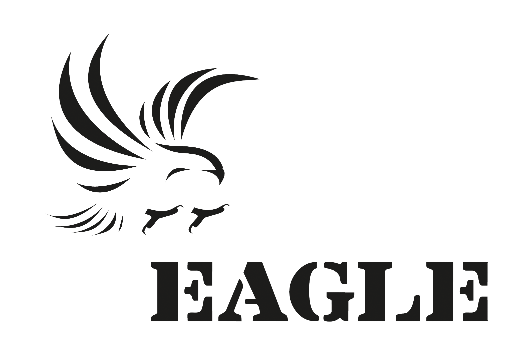 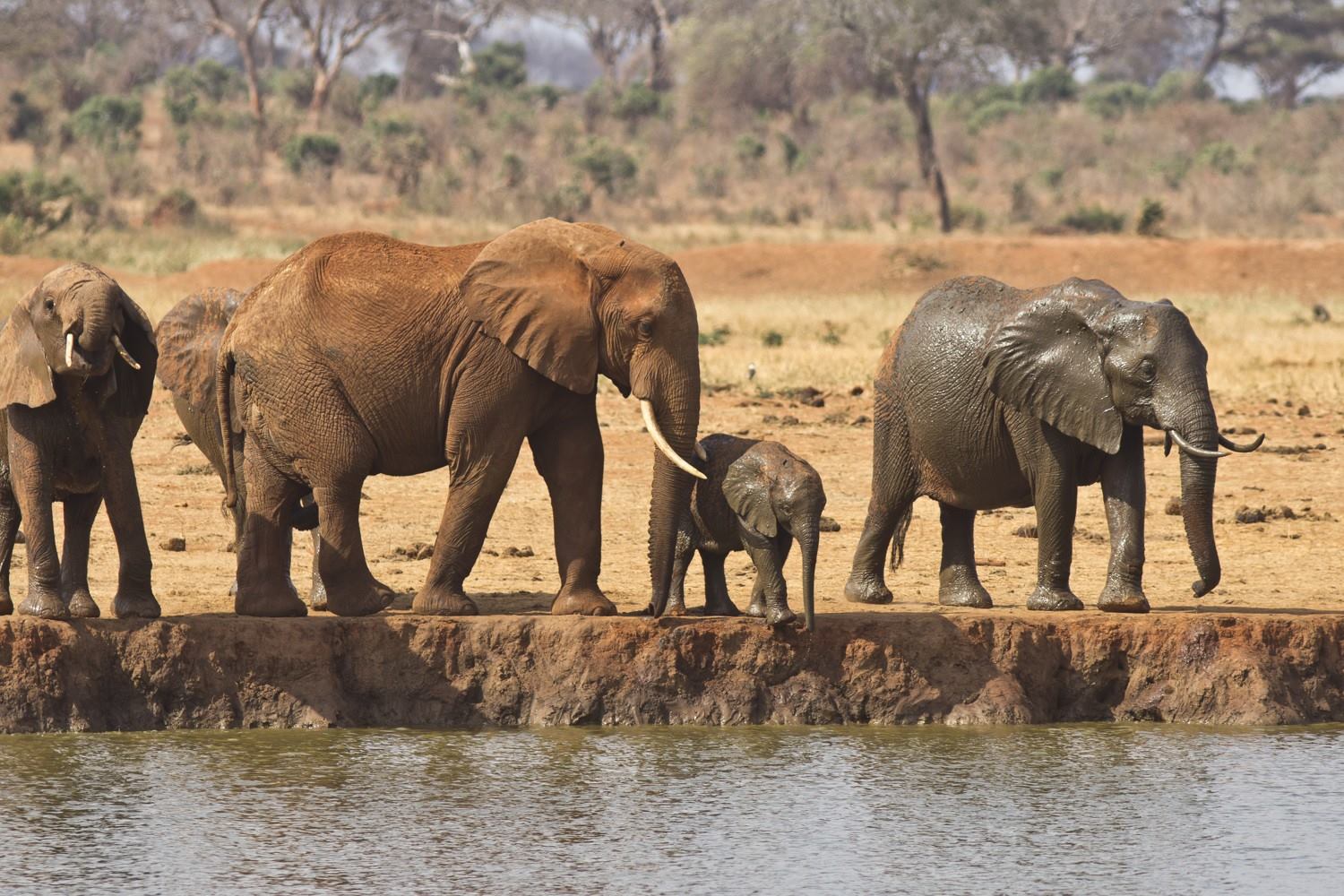 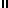 